Бухгалтерия (80)  Доход УСН или ЕНВД в ПП по пластиковым картам и отчетам по розничным продажам.В  Бух 3.0 нет возможности выбрать ЕНВД, или УСН в ПП по пластиковым картам и отчетам по розничным продажам. Вот.  как это выглядит в Бух 3.0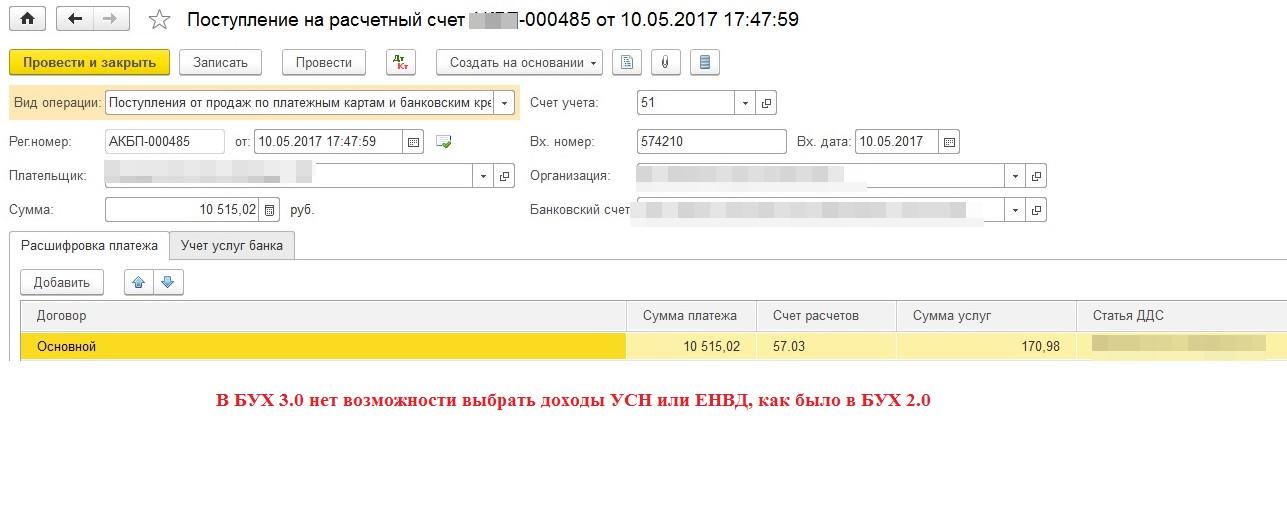 Как следствие, книга учета доходов и расходов отображается неверно: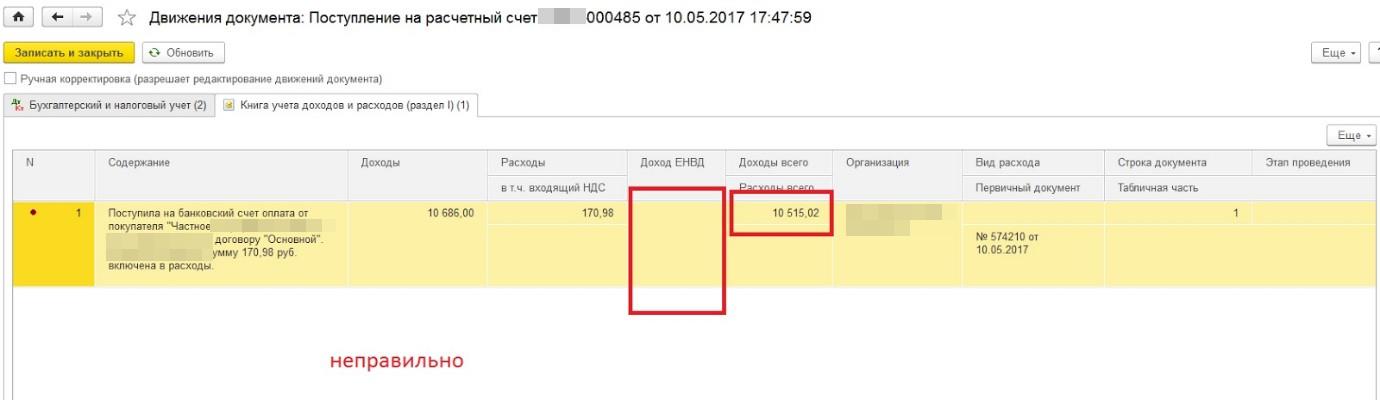 В Бух 2.0 такая возможность была (см. рис.)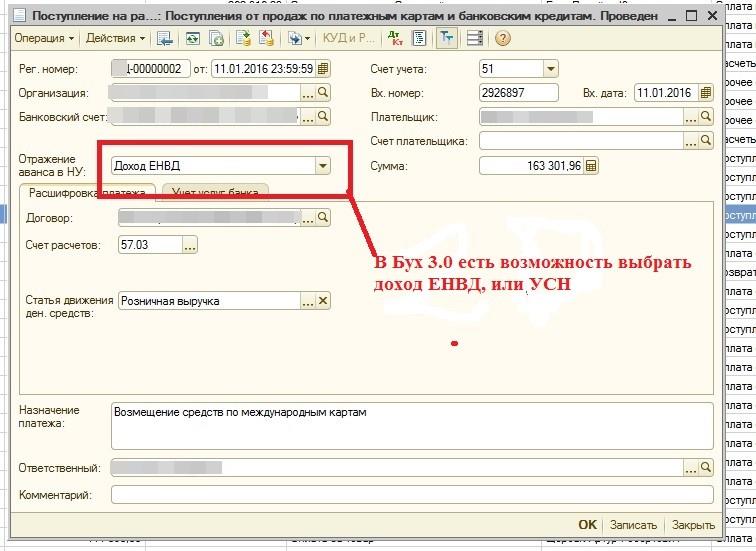 Книга учета доходов и расходов отображается верно (см. рис. ниже):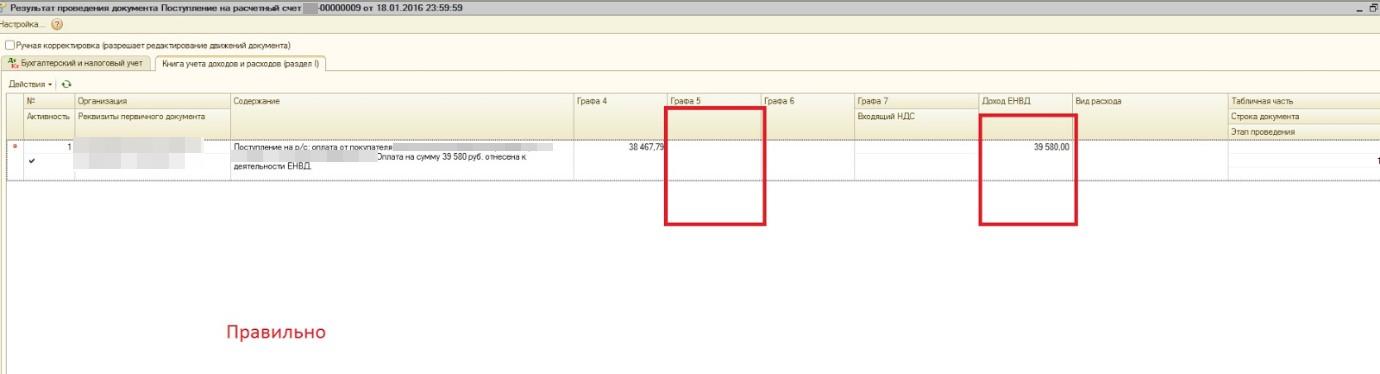 